Vendor/Supplier Committee Meeting Agenda Monday, 30th January 2017Time: 1:00 pm – 2:30 pmChaired by:     	Bill BrownVice Chair: 	Lucretia WilliamsAgenda:OpeningApproval of  Draft Agenda Status of  “Preferred Supplier/Member” Section on CANTO’s websiteInitiate discussion on database of Vendors/Suppliers Clients in the regionInitiate Vendor/Supplier & CANTO WorkshopAction Plan for 2017Any other BusinessNext MeetingClosing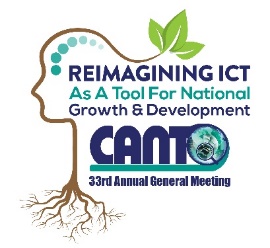 33rd Annual General Meeting29th – 31st January, 2017 Renaissance HotelCuracao 